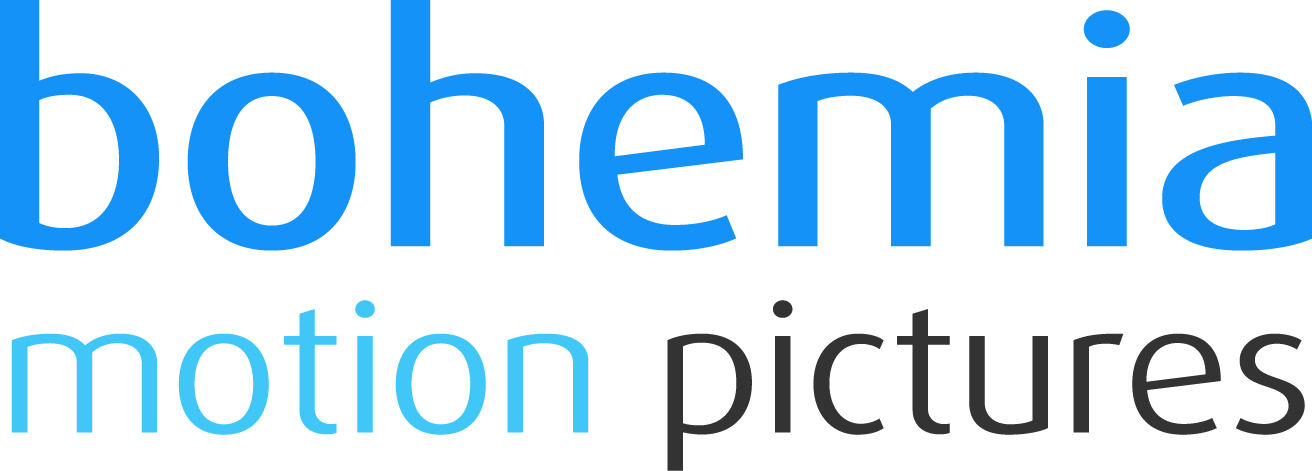 Všehrdova 560/2	Tel.: +420 724 015 680118 00 Praha 1	E-mail: milada@bohemiamp.czCzech Republic	www.bohemiamp.cz					Už teď mi chybíš (Miss You Already)Už teď mi chybíš (Miss You Already)Už teď mi chybíš (Miss You Already)Milly (Toni Colette) a Jess (Drew Barrymore) byly odjakživa nejlepšími kamarádkami. Od dětství spolu sdílely absolutně všechno – tajemství, šaty, dokonce i kluky, se kterými chodily. Návštěvy bujarých večírků plných alkoholu a drog či vyvádění ztřeštěností jim zůstaly od mládí až do dospělosti. V životě ale jednou nastane chvíle, kdy se každý musí začít chovat dospěle… Nebo ne?Snažit se žít „dospěle“ má ale různé podoby. Zatímco Milly má úžasnou práci a žije v krásném městském domě s manželem Kitem (Dominic Cooper) a dvěma dětmi, Jess a její přítel Jago (Paddy Considine) žijí bohémským životem na hausbótu 
na londýnském kanálu. Přátelství Milly a Jess je však stále pevné jako skála a život je jednou velkou zábavou. Každá zábava však jednou skončí a pro Milly s Jess to platí dvojnásob. Jess po mnoha neúspěšných pokusech, kdy se pokusila otěhotnět, konečně prolomila smůlu a chce s Milly oslavit radostnou zprávu. Ta má bohužel úplně opačnou novinku – byla 
jí zjištěna rakovina prsu. Dlouholeté kamarádky se tak ocitají před životní zkouškou, jak se poprat s vážným onemocněním jedné z nich, když druhá prožívá nejradostnější období svého života. Vydrží jejich přátelství všechno špatné i dobré?Drew Barrymore se vrací na česká filmová plátna po dlouhých pěti letech v dramatu od režisérky prvního Stmívání Catherine Hardwicke. Dojemný snímek o přátelství, rodině a lásce sklízel nadšené reakce na prestižním mezinárodním filmovém festivalu 
v kanadském Torontu v roce 2015, kde jasně dokázal, že působivé tragikomedie stále ještě nevymizely. Do kina jen s kapesníky!Trailer: http://www.bohemiamp.cz/film/uz-ted-mi-chybis-1730Milly (Toni Colette) a Jess (Drew Barrymore) byly odjakživa nejlepšími kamarádkami. Od dětství spolu sdílely absolutně všechno – tajemství, šaty, dokonce i kluky, se kterými chodily. Návštěvy bujarých večírků plných alkoholu a drog či vyvádění ztřeštěností jim zůstaly od mládí až do dospělosti. V životě ale jednou nastane chvíle, kdy se každý musí začít chovat dospěle… Nebo ne?Snažit se žít „dospěle“ má ale různé podoby. Zatímco Milly má úžasnou práci a žije v krásném městském domě s manželem Kitem (Dominic Cooper) a dvěma dětmi, Jess a její přítel Jago (Paddy Considine) žijí bohémským životem na hausbótu 
na londýnském kanálu. Přátelství Milly a Jess je však stále pevné jako skála a život je jednou velkou zábavou. Každá zábava však jednou skončí a pro Milly s Jess to platí dvojnásob. Jess po mnoha neúspěšných pokusech, kdy se pokusila otěhotnět, konečně prolomila smůlu a chce s Milly oslavit radostnou zprávu. Ta má bohužel úplně opačnou novinku – byla 
jí zjištěna rakovina prsu. Dlouholeté kamarádky se tak ocitají před životní zkouškou, jak se poprat s vážným onemocněním jedné z nich, když druhá prožívá nejradostnější období svého života. Vydrží jejich přátelství všechno špatné i dobré?Drew Barrymore se vrací na česká filmová plátna po dlouhých pěti letech v dramatu od režisérky prvního Stmívání Catherine Hardwicke. Dojemný snímek o přátelství, rodině a lásce sklízel nadšené reakce na prestižním mezinárodním filmovém festivalu 
v kanadském Torontu v roce 2015, kde jasně dokázal, že působivé tragikomedie stále ještě nevymizely. Do kina jen s kapesníky!Trailer: http://www.bohemiamp.cz/film/uz-ted-mi-chybis-1730Milly (Toni Colette) a Jess (Drew Barrymore) byly odjakživa nejlepšími kamarádkami. Od dětství spolu sdílely absolutně všechno – tajemství, šaty, dokonce i kluky, se kterými chodily. Návštěvy bujarých večírků plných alkoholu a drog či vyvádění ztřeštěností jim zůstaly od mládí až do dospělosti. V životě ale jednou nastane chvíle, kdy se každý musí začít chovat dospěle… Nebo ne?Snažit se žít „dospěle“ má ale různé podoby. Zatímco Milly má úžasnou práci a žije v krásném městském domě s manželem Kitem (Dominic Cooper) a dvěma dětmi, Jess a její přítel Jago (Paddy Considine) žijí bohémským životem na hausbótu 
na londýnském kanálu. Přátelství Milly a Jess je však stále pevné jako skála a život je jednou velkou zábavou. Každá zábava však jednou skončí a pro Milly s Jess to platí dvojnásob. Jess po mnoha neúspěšných pokusech, kdy se pokusila otěhotnět, konečně prolomila smůlu a chce s Milly oslavit radostnou zprávu. Ta má bohužel úplně opačnou novinku – byla 
jí zjištěna rakovina prsu. Dlouholeté kamarádky se tak ocitají před životní zkouškou, jak se poprat s vážným onemocněním jedné z nich, když druhá prožívá nejradostnější období svého života. Vydrží jejich přátelství všechno špatné i dobré?Drew Barrymore se vrací na česká filmová plátna po dlouhých pěti letech v dramatu od režisérky prvního Stmívání Catherine Hardwicke. Dojemný snímek o přátelství, rodině a lásce sklízel nadšené reakce na prestižním mezinárodním filmovém festivalu 
v kanadském Torontu v roce 2015, kde jasně dokázal, že působivé tragikomedie stále ještě nevymizely. Do kina jen s kapesníky!Trailer: http://www.bohemiamp.cz/film/uz-ted-mi-chybis-1730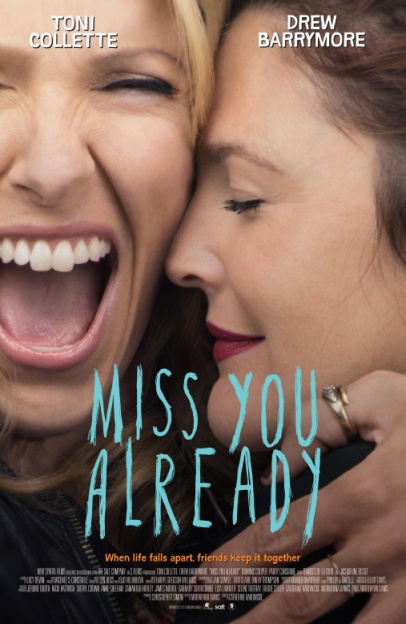 Originální název:Miss You AlreadyKomedie/Drama/RomantickýVelká Británie, 2015, 112 min.Režie: Catherine HardwickeScénář: Morwenna BanksKamera: Elliot DavisHudba: Harry Gregson-WilliamsHrají:Drew Barrymore, Toni Collette, Dominic Cooper,Paddy Considine, Tyson Ritter, Frances De La Tour, Jacqueline BissetDalší info:http://www.csfd.cz/film/321397-uz-ted-mi-chybis/prehled/Originální název:Miss You AlreadyKomedie/Drama/RomantickýVelká Británie, 2015, 112 min.Režie: Catherine HardwickeScénář: Morwenna BanksKamera: Elliot DavisHudba: Harry Gregson-WilliamsHrají:Drew Barrymore, Toni Collette, Dominic Cooper,Paddy Considine, Tyson Ritter, Frances De La Tour, Jacqueline BissetDalší info:http://www.csfd.cz/film/321397-uz-ted-mi-chybis/prehled/Premiéra:	31. 12. 2015Kopie:	DCP      Země:	Velká Británie Rok:	2015        Světová práva:                LionsgateDélka filmu:	112 min.Zvuk/formát:	DD / 2DVerze/přístupnost:        CZ titulky / od 12 letProgramováníMilada MarkantelliGSM: 724 015 680milada@bohemiamp.czDistribuce Branislav VolákGSM: 733 185 810volak@bohemiamp.czMarketing Eva HartmanováGSM: 733 199 020hartmanova@bohemiamp.czPremiéra:	31. 12. 2015Kopie:	DCP      Země:	Velká Británie Rok:	2015        Světová práva:                LionsgateDélka filmu:	112 min.Zvuk/formát:	DD / 2DVerze/přístupnost:        CZ titulky / od 12 letBohemia Motion Pictures, a.s.Všehrdova 560/2118 00 Praha 1 – Malá StranaBohemia Motion Pictures, a.s.Všehrdova 560/2118 00 Praha 1 – Malá Strana